1.	 Name of the Certificate 1  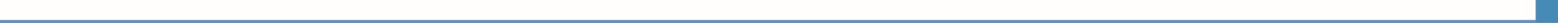 Field of study 2435 H 01 tinsmith – engineering production2. Translated title of the Certificate 2  Učebný odbor 2435 H 01 klampiar-strojárska výroba (sk)3. Profile of skills and competencesThe holder of the certificate is able: to act independently in social and professional life, to express themselves in the official language and one foreign language in written and spoken form, to apply the basic principles of financial literacy, consumer protection and to understand business and work, to use information and communication technologies to solve practical tasks, to work in diverse groups, to cooperate in a team, to organise their work, to act environmentally with a view to a sustainable development strategy, to apply the principles of occupational safety, health and environmental protection. to select and prepare the necessary tools, instruments, agents and work aids, devices, machines and equipment, material and raw materials necessary for a specific technological process and to use them efficiently, to carry out basic tasks during the manual working of metal, to machine and shape metal and non-metal materials on machinery,  to use various types of mechanised tools and to choose optimal working conditions, to identify failures, to assess the effectiveness of product repair, to determine and implement repair method, to work in accordance with approved procedures, to comply with technical rules, technical and technological standards, including hygiene-related and safety and preventative measures, to assemble detachable component joints into simpler units and to fit the parts and observe the assembly order, to assemble non-detachable component joints into simpler units by welding, soldering, and glueing and to do simple fitting of the parts and observe the assembly order, to conduct checks of dimensions and shapes of products and to control the quality of completed work using suitable gauges and measurement devices, to construct atypical sheet metal parts without special production equipment and tools, to apply the principles of occupational cleanliness and hygiene at the workplace,  to perform all essential tasks in the relevant field, to competently and rationally resolve simple problematic situations in professional activities.4. 	Range of occupations accessible to the holder of the certificate 3Graduates find work as tinsmiths in engineering and construction companies specialising in production, assembly, and repair of metalwork products.5. 	Official basis of the certificate5. 	Official basis of the certificateBody awarding the certificateAuthority providing accreditation / recognition of the certificateMinistry of Education, Science, Research and Sport of the Slovak RepublicStromová 1813 30 BratislavaPhone: +421 2/59 374 111www.minedu.sk Level of the certificate (national or European) 1 Secondary vocational education SKQF/EQF 3ISCED 353Grading scale / Pass requirements   1 – excellent   2 – praiseworthy   3 – good   4 – sufficient   5 – insufficientAccess to e next level of education / training 1Advanced study educational programmes for graduates of the 3-year field of studySKQF/EQF 4, ISCED 454International agreements on the recognition of qualifications 1     Legal basis     Legal basis   Act No. 245/2008 Coll. on Education and Training (Education Act) and on amendment of certain acts; Act No. 61/2015 Coll. on Vocational Education and Training and on amendment of certain acts; Decree of the Ministry of Education of the Slovak Republic no. 318/2008 Coll. on the completion of studies at secondary schools, as amended.    Act No. 245/2008 Coll. on Education and Training (Education Act) and on amendment of certain acts; Act No. 61/2015 Coll. on Vocational Education and Training and on amendment of certain acts; Decree of the Ministry of Education of the Slovak Republic no. 318/2008 Coll. on the completion of studies at secondary schools, as amended. 6.	 Officially recognised ways of acquiring the certificate6.	 Officially recognised ways of acquiring the certificateSuccessful completion of the three-year training program in the given field of study by passing the final examination.Successful completion of the three-year training program in the given field of study by passing the final examination.7. 	Additional information   This Europass Certificate Supplement is valid together with the school leaving certificate issued by the relevant secondary school (the name and address of the school is specified on the certificate). More details about the education and training system are available at www.minedu.sk/data/files/7421.jpg, more details as to the organisation of the educational system are available at www.minedu.sk, and the details of educational programs are available at www.siov.sk and at the website of the specified school.7. 	Additional information   This Europass Certificate Supplement is valid together with the school leaving certificate issued by the relevant secondary school (the name and address of the school is specified on the certificate). More details about the education and training system are available at www.minedu.sk/data/files/7421.jpg, more details as to the organisation of the educational system are available at www.minedu.sk, and the details of educational programs are available at www.siov.sk and at the website of the specified school.Entry requirements 1 Completion of 9th year of primary school Demonstration of required knowledge prerequisites via admission procedureEntry requirements 1 Completion of 9th year of primary school Demonstration of required knowledge prerequisites via admission procedure   More information (including a description of the national qualifications system)   More information (including a description of the national qualifications system)Ministry of Education, Science, Research and Sport of the Slovak Republic, Study and Training Grouphttps://www.minedu.sk/18673-sk/studijne-a-ucebne-odbory-sauo/Ministry of Education, Science, Research and Sport of the Slovak Republic, Study and Training Grouphttps://www.minedu.sk/18673-sk/studijne-a-ucebne-odbory-sauo/   National Europass Centre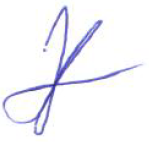 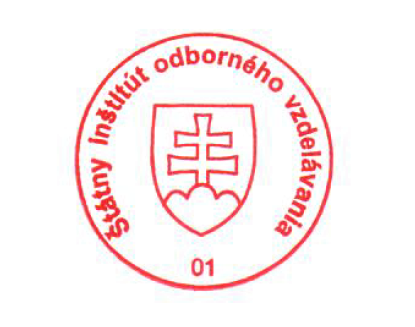    National Europass CentreState Vocational Education InstituteBellova 54/a,837 63 Bratislavaeuropass@siov.sk www.europass.sk State Vocational Education InstituteBellova 54/a,837 63 Bratislavaeuropass@siov.sk www.europass.sk 